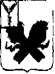 СОВЕТДАВЫДОВСКОГО  МУНИЦИПАЛЬНОГО ОБРАЗОВАНИЯПУГАЧЁВСКОГО МУНИЦИПАЛЬНОГО РАЙОНАСАРАТОВСКОЙ ОБЛАСТИРЕШЕНИЕ от 10 июня 2021 года  № 145О внесении изменений в решение Совета Давыдовскогомуниципального образования Пугачевского муниципального района Саратовской  области от 03 ноября 2017  года  №153«О правилах благоустройства территорий Давыдовского  муниципального образования Пугачевского  муниципального районаСаратовской области»	В соответствии со ст. 45.1 Федерального закона от 06.10.2003 № 131-ФЗ «Об общих принципах организации местного самоуправления в Российской Федерации», постановлением Главногогосударственного санитарноговрача Российской Федерацииот 28 января 2021 г. № 3 «Об утверждении санитарных правил и норм СанПиН 2.1.3684-21 «Санитарно-эпидемиологические требования к содержанию территорий городских и сельских поселений, к водным объектам, питьевой воде и питьевому водоснабжению, атмосферному воздуху, почвам, жилым помещениям, эксплуатации производственных, общественных помещений, организации и проведению санитарно-противоэпидемических (профилактических) мероприятий» (далее - СП 2.1.3684-21) и Уставом Давыдовского муниципального образования Пугачевского муниципального района Саратовской области, Совет Давыдовского муниципального образования Пугачевского муниципального района Саратовской области РЕШИЛ:1. Внести в решение Совета Давыдовского муниципального образования Пугачевского муниципального района Саратовской  области  от 03 ноября 2017  года  №153  «О правилах благоустройства территорий Давыдовского  муниципального образования Пугачевского  муниципального района  Саратовской области»	   следующие изменения:1.1. внести в приложение к решению Совета Давыдовского муниципального образования Пугачевского муниципального района Саратовской  области от 03 ноября 2017  года  №153  «О правилах благоустройства территорий  Давыдовского  муниципального образования  Пугачевского  муниципального района  Саратовской области»  следующие изменения и дополнения:а) дополнить статью 2  пунктом  2.45. в следующе редакции:«2.45. Хозяйствующие субъекты - органы исполнительной власти субъектов Российской Федерации, органы местного самоуправления,  юридические лица и граждане, в том числе индивидуальные предприниматели.б) изложить пункт 4.12.2.в следующей редакции:«4.12.2. Расстояние от контейнерных до многоквартирных жилых домов, индивидуальных жилых домов, детских игровых и спортивных площадок, зданий и игровых, прогулочных и спортивных площадок организаций воспитания и обучения, отдыха и оздоровления детей и молодежидолжно быть не менее 20 метров, но не более 100 метров; до территорий медицинских организаций в сельских населённых пунктах - не менее 15 метров.Допускается уменьшение не более чем на 25% указанных в настоящем пункте расстояний на основании результатов оценки заявки на создание места (площадки) накопления ТКО на предмет ее соответствия санитарно-эпидемиологическим требованиям, изложенным в приложении № 1 к СП 2.1.3684-21.В случае раздельного накопления отходов расстояние от контейнерных до многоквартирных жилых домов, индивидуальных жилых домов, детских игровых и спортивных площадок, зданий и игровых, прогулочных и спортивных площадок организаций воспитания и обучения, отдыха и оздоровления детей и молодежи должно быть не менее 8 метров, но не более 100 метров; до территорий медицинских организаций в сельских населённых пунктах - не менее 15 метров».в) изложить пункт 4.12.4. в следующе редакции:«4.12.4. Покрытие площадки следует устанавливать аналогичным покрытию транспортных проездов. Уклон покрытия площадки рекомендуется устанавливать составляющим 5 - 10% в сторону проезжей части, чтобы не допускать застаивания воды и скатывания контейнера.Контейнерные площадки, организуемые заинтересованными лицами (далее - заинтересованные лица), независимо от видов мусоросборников (контейнеров и бункеров) должны иметь подъездной путь, твердое (асфальтовое, бетонное) покрытие с уклоном для отведения талых и дождевых сточных вод, а также ограждение, обеспечивающее предупреждение распространения отходов за пределы контейнерной площадки.».г) изложить пункт 6.1. в следующей редакции:«6.1. В местах массового посещения, на улицах, на остановках пассажирского транспорта, у входов в торговые объекты устанавливаются урны.Установка урн (могут быть переносными) на территории поселения производится собственниками, владельцами, пользователями зданий, сооружений или помещений в них, а также земельных участков - в границах основной территории самостоятельно.д)  изложить пункт 6.2. в следующей редакции:«6.2. На территориях общего пользования населенных пунктов владельцами этих территорий должны быть установлены урны, расстояние между урнами должно составлять не более 100 метров. Удаление отходов из урн должно обеспечиваться не реже 1 раза в сутки».е) изложить пункт 8.3. в следующе редакции:«8.3. В зависимости от погодных условий территории с твердым покрытием должны очищаться от снега, льда и снежного наката до твердого покрытия на всю ширину.При температуре воздуха ниже 0°С для очистки дорожных покрытий допускается использование хозяйствующими субъектами, отвечающими за содержание соответствующих территорий, антигололедных материалов и реагентов, разрешенных к применению в соответствии с главой II Единого перечня продукции (товаров), подлежащей государственному санитарно- эпидемиологическому надзору (контролю) на таможенной границе и таможенной территории евразийского экономического союза, и разделом 19 главы II Единых санитарно-эпидемиологических и гигиенических требований к продукции (товарам), подлежащей санитарно-эпидемиологическому надзору (контролю), утвержденных решением Комиссии Таможенного союза от 28.05.2010 № 299 «О применении санитарных мер в таможенном союзе».ж) изложить пункт 8.8. в следующе редакции:«8.8. Вывоз снега, льда, мусора осуществляется в соответствии, установленными законодательством требованиями к сбору и вывозу отходов.                Не допускается размещение собранного снега и льда на детских игровых и спортивных площадках, в зонах рекреационного назначения, на поверхности ледяного покрова водоемов и водосборных территориях, а также в радиусе 50 метров от источников нецентрализованного водоснабжения.».з) изложить пункт 11.7. в следующей редакции:«11.7. Владельцы нестационарных объектов торговли (нестационарных объектов по предоставлению услуг) обеспечивают надлежащее санитарно-техническое состояние территории.На территориях торговых объектов и рынков, реализующих продукцию непродовольственного назначения, хозяйствующими субъектами, которым принадлежат соответствующие торговые объекты, должны быть установлены урны».и) изложить пункт 12.2. в следующе редакции:«12.2. Сбор и вывоз всех видов отходов организуется собственниками отходов на основании предусмотренных действующим законодательством договоров на оказание услуг по обращению с твердыми коммунальными отходами, заключаемых с индивидуальным предпринимателем, осуществляющим деятельность по сбору и транспортированию отходов.Хозяйствующий субъект, осуществляющий деятельность по сбору и транспортированию твердых коммунальных отходов, обеспечивает вывоз твердых коммунальных отходов по мере его накопления, но не реже 1 раза в 10 суток при температуре наружного воздуха плюс 4°С и ниже, а при температуре плюс 5°С и выше - не реже 1 раза в 7 суток.Транспортирование твердых коммунальных отходов с контейнерных площадок должно производиться хозяйствующим субъектом, осуществляющим деятельность по сбору и транспортированию твердых коммунальных отходов, с использованием транспортных средств, оборудованных системами, устройствами, средствами, исключающими потери отходов.».к) изложить пункт 12.4. в следующе редакции:«12.4. Графики сбора отходов должны обеспечивать удобства вывоза отходов.Хозяйствующий субъект, осуществляющий деятельность по сбору и транспортированию твердых коммунальных отходов, обеспечивает вывоз их по установленному им графику с 7 до 23 часов.Допускается сбор и удаление (вывоз) твердых коммунальных отходовс территории сельского поселения бестарным методом (без накопления твердых коммунальных отходов на контейнерных площадках).».2. Опубликовать  настоящее решение в информационном бюллетене Давыдовского муниципального образования и разместить на официальном сайте администрации Давыдовского муниципального образования Пугачевского муниципального района Саратовской области в сети Интернет.      3.Настоящее решение вступает в силусо дня его официального опубликования. Глава Давыдовскогомуниципального образования					А.Г. Тарасов